Publish Your Self AssessmentYou will now attach and/or embed your self-assessment to the bottom of the blog post with the artifact you have chosen. You may choose to make this post private or public. After placing your artifact on a blog post, follow the instructions below.Categories - Self-AssessmentTags - Now tag your post using the tag that corresponds to the competency that you have written about. You can choose more than one. Please use lower case letters and be exact.#creativethinkingcc#communicationcc#criticalthinkingcc#socialresponsibilitycc#personalidentitycc#personalawarenessccUse the Add Document button located at the top of your post page and embed your self-assessment at the bottom of your blog post.Publish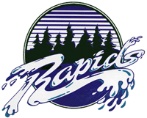 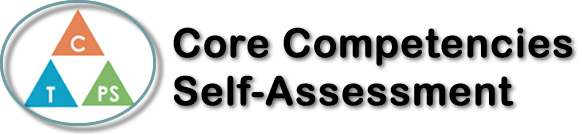 Name: Connor O’CharchinDate: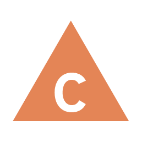 How does the artifact you selected demonstrate strengths & growth in the communication competency?In what ways might you further develop your communication competency?Self-ReflectionIn this project, I had to think creatively about what my Rube Goldberg machine preform and how I would pull it off. I can improve on this by having a more complex machine with more simple machines being used to preform what I want my machine to do.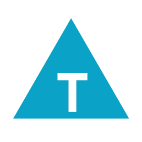 How does the artifact you selected demonstrate strengths & growth in the thinking competencies?In what ways might you further develop your thinking competencies?Self-ReflectionIn this project, I had to think creatively about what my Rube Goldberg machine preform and how I would pull it off. I can improve on this by having a more complex machine with more simple machines being used to preform what I want my machine to do.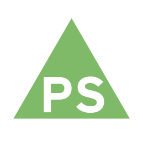 How does the artifact you selected demonstrate strengths & growth in the personal & social competencies?In what ways might you further develop your personal & social competencies?Self-ReflectionIn this project, I had to think creatively about what my Rube Goldberg machine preform and how I would pull it off. I can improve on this by having a more complex machine with more simple machines being used to preform what I want my machine to do.